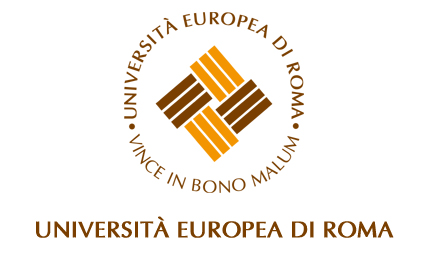 Master I livello in “DISTURBI SPECIFICI DELL’APPRENDIMENTO E DISTURBO DA DEFICIT DI ATTENZIONE/IPERATTIVITÀ:LA PRESA IN CARICO E L’INTERVENTO”a.a. 2019/2020MODULO DI ISCRIZIONE ALLA SELEZIONEIl/la sottoscritto/a Nome ………………………………… Cognome ……………………………..Nato/a ………………………………….., Prov. …………Il ……………………………………..Residente a ………………………………………………. Prov ……….., CAP …………………In via/piazza ………………………………………………………………………….N° …………Tel. ……………………………., Cell. …………………………….E-mail ……………………………………………………Codice Fiscale …………………………………………...Titolo di studio (Laurea/diploma di accademia) ……………………………………………………………….Conseguito nell’anno …………………………….............Stato occupazionale …………………………………………………………………………………Chiededi essere ammesso al Master di I livello in“DISTURBI SPECIFICI DELL’APPRENDIMENTO E DISTURBO DA DEFICIT DI ATTENZIONE/IPERATTIVITÀ: LA PRESA IN CARICO E L’INTERVENTO”Il presente modulo ed il CV dovranno essere inviati all’indirizzo email segreteria@istitutorete.it entro e non oltre il 20/10/2019Data _____________________                                             Firma  _______________________